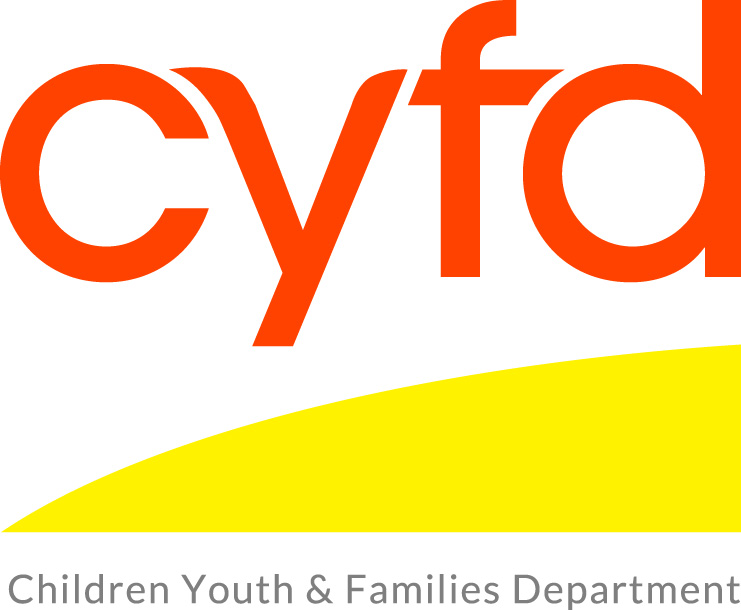 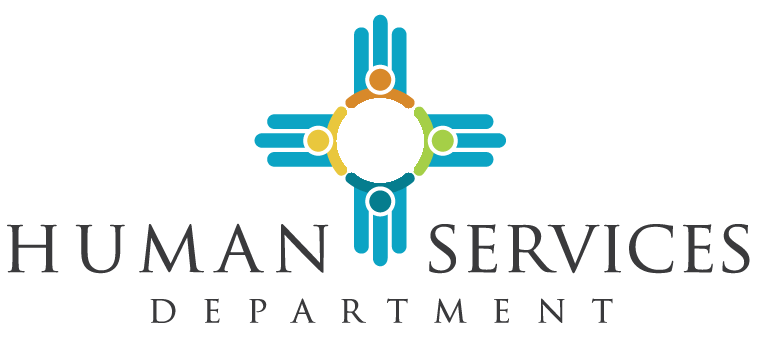 New Mexico Child and Adolescent Needs and StrengthsDate:Type:  Initial         Scheduled Update         Major Life Event         Exit   Assessor ID:Program:Client Name:Client ID:DOBGender:Ethnicity:Grade:Zip Code:For the Individual Strengths, use the following categories and action levels:For the Individual Strengths, use the following categories and action levels:For the Individual Strengths, use the following categories and action levels:For the Individual Strengths, use the following categories and action levels:For the Individual Strengths, use the following categories and action levels:  0 – Well-developed centerpiece strength; may be used as a centerpiece in an intervention/action plan  0 – Well-developed centerpiece strength; may be used as a centerpiece in an intervention/action plan  0 – Well-developed centerpiece strength; may be used as a centerpiece in an intervention/action plan  0 – Well-developed centerpiece strength; may be used as a centerpiece in an intervention/action plan  0 – Well-developed centerpiece strength; may be used as a centerpiece in an intervention/action plan  1 – Identified and useful strength. Strength will be used, maintained or built upon as part of the plan. May require some effort to develop         strength into a centerpiece strength  1 – Identified and useful strength. Strength will be used, maintained or built upon as part of the plan. May require some effort to develop         strength into a centerpiece strength  1 – Identified and useful strength. Strength will be used, maintained or built upon as part of the plan. May require some effort to develop         strength into a centerpiece strength  1 – Identified and useful strength. Strength will be used, maintained or built upon as part of the plan. May require some effort to develop         strength into a centerpiece strength  1 – Identified and useful strength. Strength will be used, maintained or built upon as part of the plan. May require some effort to develop         strength into a centerpiece strength  2 – Strengths have been identified but require strength-building efforts before they can be effectively utilized as part of a plan.  Identified but         not useful.  2 – Strengths have been identified but require strength-building efforts before they can be effectively utilized as part of a plan.  Identified but         not useful.  2 – Strengths have been identified but require strength-building efforts before they can be effectively utilized as part of a plan.  Identified but         not useful.  2 – Strengths have been identified but require strength-building efforts before they can be effectively utilized as part of a plan.  Identified but         not useful.  2 – Strengths have been identified but require strength-building efforts before they can be effectively utilized as part of a plan.  Identified but         not useful.  3 – An area in which no current strength is identified; efforts may be recommended to develop a strength in this area.  3 – An area in which no current strength is identified; efforts may be recommended to develop a strength in this area.  3 – An area in which no current strength is identified; efforts may be recommended to develop a strength in this area.  3 – An area in which no current strength is identified; efforts may be recommended to develop a strength in this area.  3 – An area in which no current strength is identified; efforts may be recommended to develop a strength in this area.INDIVIDUAL STRENGTHS DOMAIN (Ages 6+)INDIVIDUAL STRENGTHS DOMAIN (Ages 6+)INDIVIDUAL STRENGTHS DOMAIN (Ages 6+)INDIVIDUAL STRENGTHS DOMAIN (Ages 6+)INDIVIDUAL STRENGTHS DOMAIN (Ages 6+)INDIVIDUAL STRENGTHS DOMAIN (Ages 6+)ItemsN/A   0      1      2       3         0       1      2      3         0       1      2      3Family StrengthsCommunity LifeInterpersonal Relationship PermanenceOptimismResiliencyEducational Setting            ResourcefulnessVocational                              Cultural IdentityTalents and InterestsNatural SupportsSpiritual/ReligiousPlease write a rationale for Centerpiece (‘0’) and Useful  (‘1’) Strengths, as well as Strengths to Build (‘2’ or ‘3’).Please write a rationale for Centerpiece (‘0’) and Useful  (‘1’) Strengths, as well as Strengths to Build (‘2’ or ‘3’).Please write a rationale for Centerpiece (‘0’) and Useful  (‘1’) Strengths, as well as Strengths to Build (‘2’ or ‘3’).Please write a rationale for Centerpiece (‘0’) and Useful  (‘1’) Strengths, as well as Strengths to Build (‘2’ or ‘3’).Please write a rationale for Centerpiece (‘0’) and Useful  (‘1’) Strengths, as well as Strengths to Build (‘2’ or ‘3’).Please write a rationale for Centerpiece (‘0’) and Useful  (‘1’) Strengths, as well as Strengths to Build (‘2’ or ‘3’).For the Needs Domains, use the following categories and action levels:0 – No current need; no need for action or intervention.1 – Identified need that requires monitoring, watchful waiting, or preventive action based on history, suspicion or disagreement.2 – Action is required to ensure that the identified need is addressed; need is interfering with functioning.3 – Need is dangerous or disabling; requires immediate and/or intensive action.LIFE FUNCTIONING DOMAIN (Ages 6+)LIFE FUNCTIONING DOMAIN (Ages 6+)LIFE FUNCTIONING DOMAIN (Ages 6+)LIFE FUNCTIONING DOMAIN (Ages 6+)LIFE FUNCTIONING DOMAIN (Ages 6+)ItemsN/A   0      1      2      3          0      1      2      3Family Functioning Sexual DevelopmentLiving SituationSleepSocial FunctioningSchool AttendanceRecreationalSchool BehaviorDevelopmental/Intellectual (A)School AchievementLegalDecision MakingMedical/Physical (B)A. DEVELOPMENTAL NEEDS MODULE (To complete when the Developmental/Intellectual item is rated ‘1’, ‘2’ or ‘3’.)A. DEVELOPMENTAL NEEDS MODULE (To complete when the Developmental/Intellectual item is rated ‘1’, ‘2’ or ‘3’.)A. DEVELOPMENTAL NEEDS MODULE (To complete when the Developmental/Intellectual item is rated ‘1’, ‘2’ or ‘3’.)A. DEVELOPMENTAL NEEDS MODULE (To complete when the Developmental/Intellectual item is rated ‘1’, ‘2’ or ‘3’.)A. DEVELOPMENTAL NEEDS MODULE (To complete when the Developmental/Intellectual item is rated ‘1’, ‘2’ or ‘3’.) Items          0       1      2      3           0       1      2      3  Cognitive  Communication  Developmental  Self-Care/ Daily Living SkillsB. MEDICAL HEALTH MODULE (To complete when the Medical/Physical item is rated ‘‘2’ or ‘3’.)B. MEDICAL HEALTH MODULE (To complete when the Medical/Physical item is rated ‘‘2’ or ‘3’.)B. MEDICAL HEALTH MODULE (To complete when the Medical/Physical item is rated ‘‘2’ or ‘3’.)B. MEDICAL HEALTH MODULE (To complete when the Medical/Physical item is rated ‘‘2’ or ‘3’.)B. MEDICAL HEALTH MODULE (To complete when the Medical/Physical item is rated ‘‘2’ or ‘3’.) Items          0       1      2      3           0       1      2      3  Life Threatening  Intensity of Treatment  Chronicity  Organizational Complexity  Diagnostic Complexity  Emotional Response  Impairment in Functioning  Family StressPlease write a rationale for any item in the Life Functioning Domain or associated module rated actionable (‘2’ or ‘3’).  Please write a rationale for any item in the Life Functioning Domain or associated module rated actionable (‘2’ or ‘3’).  Please write a rationale for any item in the Life Functioning Domain or associated module rated actionable (‘2’ or ‘3’).  Please write a rationale for any item in the Life Functioning Domain or associated module rated actionable (‘2’ or ‘3’).  Please write a rationale for any item in the Life Functioning Domain or associated module rated actionable (‘2’ or ‘3’).  Please write a rationale for any item in the Life Functioning Domain or associated module rated actionable (‘2’ or ‘3’).  BEHAVIORAL/EMOTIONAL NEEDS DOMAIN (Ages 6+)BEHAVIORAL/EMOTIONAL NEEDS DOMAIN (Ages 6+)BEHAVIORAL/EMOTIONAL NEEDS DOMAIN (Ages 6+)BEHAVIORAL/EMOTIONAL NEEDS DOMAIN (Ages 6+)BEHAVIORAL/EMOTIONAL NEEDS DOMAIN (Ages 6+)Items  0       1      2      3   0      1      2      3Psychosis (Thought Disorder)Adjustment to TraumaImpulsivity/HyperactivityAnger ControlAttention/ConcentrationSubstance Use (C)Depression Eating DisturbanceAnxiety Attachment DifficultiesOppositional (Non-Compl. with Auth.)Behavioral RegressionConduct (Antisocial Behavior)SomatizationC. SUBSTANCE USE DISORDER MODULE (To complete when the Substance Use item is rated ‘1’, ‘2’ or ‘3’.)C. SUBSTANCE USE DISORDER MODULE (To complete when the Substance Use item is rated ‘1’, ‘2’ or ‘3’.)C. SUBSTANCE USE DISORDER MODULE (To complete when the Substance Use item is rated ‘1’, ‘2’ or ‘3’.)C. SUBSTANCE USE DISORDER MODULE (To complete when the Substance Use item is rated ‘1’, ‘2’ or ‘3’.)C. SUBSTANCE USE DISORDER MODULE (To complete when the Substance Use item is rated ‘1’, ‘2’ or ‘3’.) Items  0       1      2      3  0       1      2      3  Severity of Use  Parental Influences   Duration of Use  Environmental Influences  Stage of Recovery  Recovery Support in Community  Peer InfluencesPlease write a rationale for any item in the Behavioral/Emotional Needs Domain or associated module rated actionable (‘2’ or ‘3’).Please write a rationale for any item in the Behavioral/Emotional Needs Domain or associated module rated actionable (‘2’ or ‘3’).Please write a rationale for any item in the Behavioral/Emotional Needs Domain or associated module rated actionable (‘2’ or ‘3’).Please write a rationale for any item in the Behavioral/Emotional Needs Domain or associated module rated actionable (‘2’ or ‘3’).Please write a rationale for any item in the Behavioral/Emotional Needs Domain or associated module rated actionable (‘2’ or ‘3’).RISK BEHAVIORS DOMAIN (Ages 6+)RISK BEHAVIORS DOMAIN (Ages 6+)RISK BEHAVIORS DOMAIN (Ages 6+)RISK BEHAVIORS DOMAIN (Ages 6+)RISK BEHAVIORS DOMAIN (Ages 6+)Items  0       1      2      3  0       1      2      3Suicide Risk (C)Runaway (G)Non-Suicidal Self-Injurious BehaviorIntentional MisbehaviorOther Self-Harm (Recklessness)Fire Setting (H)Danger to Others (D)Sexually Reactive BehaviorSexual Aggression (E)Victimization/Exploitation (I)Delinquent Behavior (F)D. SUICIDE RISK MODULE (To complete when the Suicide Risk item is rated ‘1’, ‘2’ or ‘3’.)D. SUICIDE RISK MODULE (To complete when the Suicide Risk item is rated ‘1’, ‘2’ or ‘3’.)D. SUICIDE RISK MODULE (To complete when the Suicide Risk item is rated ‘1’, ‘2’ or ‘3’.)D. SUICIDE RISK MODULE (To complete when the Suicide Risk item is rated ‘1’, ‘2’ or ‘3’.)D. SUICIDE RISK MODULE (To complete when the Suicide Risk item is rated ‘1’, ‘2’ or ‘3’.) Items  0       1      2      3  0       1      2      3History of AttemptsSuicide IntentSuicide IdeationSuicide PlanningE. DANGEROUSNESS/VIOLENCE MODULE (To complete when the Danger to Others item is rated ‘1’, ‘2’ or ‘3’.)E. DANGEROUSNESS/VIOLENCE MODULE (To complete when the Danger to Others item is rated ‘1’, ‘2’ or ‘3’.)E. DANGEROUSNESS/VIOLENCE MODULE (To complete when the Danger to Others item is rated ‘1’, ‘2’ or ‘3’.)E. DANGEROUSNESS/VIOLENCE MODULE (To complete when the Danger to Others item is rated ‘1’, ‘2’ or ‘3’.)E. DANGEROUSNESS/VIOLENCE MODULE (To complete when the Danger to Others item is rated ‘1’, ‘2’ or ‘3’.) Items  0       1      2      3  0       1      2      3  History of Violence  Violent Thinking  Frustration Management  Aware of Violence Potential  Hostility  Response to Consequences  Paranoid Thinking  Commitment to Self-Control  Secondary Gains from Anger  Treatment InvolvementF. SEXUALLY AGGRESSIVE BEHAVIOR MODULE (To complete when the Sexual Aggression item is rated ‘1’, ‘2’ or ‘3’.)F. SEXUALLY AGGRESSIVE BEHAVIOR MODULE (To complete when the Sexual Aggression item is rated ‘1’, ‘2’ or ‘3’.)F. SEXUALLY AGGRESSIVE BEHAVIOR MODULE (To complete when the Sexual Aggression item is rated ‘1’, ‘2’ or ‘3’.)F. SEXUALLY AGGRESSIVE BEHAVIOR MODULE (To complete when the Sexual Aggression item is rated ‘1’, ‘2’ or ‘3’.)F. SEXUALLY AGGRESSIVE BEHAVIOR MODULE (To complete when the Sexual Aggression item is rated ‘1’, ‘2’ or ‘3’.) Items  0       1      2      3  0       1      2      3  Relationship  Type of Sex Act  Physical Force/Threat  Response to Accusation  Planning  Temporal Consistency  Age Differential  History of Sexually Aggressive Behav.G. JUVENILE JUSTICE MODULE (To complete when the Delinquent Behavior item is rated ‘1’, ‘2’ or ‘3’.)G. JUVENILE JUSTICE MODULE (To complete when the Delinquent Behavior item is rated ‘1’, ‘2’ or ‘3’.)G. JUVENILE JUSTICE MODULE (To complete when the Delinquent Behavior item is rated ‘1’, ‘2’ or ‘3’.)G. JUVENILE JUSTICE MODULE (To complete when the Delinquent Behavior item is rated ‘1’, ‘2’ or ‘3’.)G. JUVENILE JUSTICE MODULE (To complete when the Delinquent Behavior item is rated ‘1’, ‘2’ or ‘3’.) Items  0       1      2      3  0       1      2      3  History  Peer Influences  Seriousness  Parental Criminal Behavior  Planning  Environmental Influences  Community Safety  Legal ComplianceH. RUNAWAY MODULE (To complete when the Runaway item is rated ‘1’, ‘2’ or ‘3’.)H. RUNAWAY MODULE (To complete when the Runaway item is rated ‘1’, ‘2’ or ‘3’.)H. RUNAWAY MODULE (To complete when the Runaway item is rated ‘1’, ‘2’ or ‘3’.)H. RUNAWAY MODULE (To complete when the Runaway item is rated ‘1’, ‘2’ or ‘3’.)H. RUNAWAY MODULE (To complete when the Runaway item is rated ‘1’, ‘2’ or ‘3’.) Items  0       1      2      3  0       1      2      3  Frequency of Running  Likelihood of Return on Own  Consistency of Destination  Involvement with Others  Safety of Destination  Realistic Expectations  Involvement in Illegal Activities  PlanningI. FIRE SETTING MODULE (To complete when the Fire Setting item is rated ‘1’, ‘2’ or ‘3’.)I. FIRE SETTING MODULE (To complete when the Fire Setting item is rated ‘1’, ‘2’ or ‘3’.)I. FIRE SETTING MODULE (To complete when the Fire Setting item is rated ‘1’, ‘2’ or ‘3’.)I. FIRE SETTING MODULE (To complete when the Fire Setting item is rated ‘1’, ‘2’ or ‘3’.)I. FIRE SETTING MODULE (To complete when the Fire Setting item is rated ‘1’, ‘2’ or ‘3’.) Items  0       1      2      3  0       1      2      3  History  Community Safety  Seriousness  Response to Accusation  Planning  Remorse  Use of Accelerants  Likelihood of Future Fire Setting  Intention to HarmJ. COMMERCIALLY SEXUALLY EXPLOITED MODULE  (To complete when the Victimization/Exploitation item is rated ‘1’, ‘2’ or ‘3’.)J. COMMERCIALLY SEXUALLY EXPLOITED MODULE  (To complete when the Victimization/Exploitation item is rated ‘1’, ‘2’ or ‘3’.)J. COMMERCIALLY SEXUALLY EXPLOITED MODULE  (To complete when the Victimization/Exploitation item is rated ‘1’, ‘2’ or ‘3’.)J. COMMERCIALLY SEXUALLY EXPLOITED MODULE  (To complete when the Victimization/Exploitation item is rated ‘1’, ‘2’ or ‘3’.)J. COMMERCIALLY SEXUALLY EXPLOITED MODULE  (To complete when the Victimization/Exploitation item is rated ‘1’, ‘2’ or ‘3’.) Items  0       1      2      3  0       1      2      3  Duration of Exploitation  Exploitation of Others  Age of Onset - Exploitation  Reproductive Health  Perception of Dangerousness  Arrest for Loitering/Solicitation  Knowledge of Exploitation  Exploitation History  Trauma BondPlease write a rationale for any item in the Risk Behaviors or any associated module rated actionable (‘2’ or ‘3’).CULTURAL NEEDS DOMAIN (All Ages.  For Children birth thru age 5, rate this section for the family.)CULTURAL NEEDS DOMAIN (All Ages.  For Children birth thru age 5, rate this section for the family.)CULTURAL NEEDS DOMAIN (All Ages.  For Children birth thru age 5, rate this section for the family.)CULTURAL NEEDS DOMAIN (All Ages.  For Children birth thru age 5, rate this section for the family.)CULTURAL NEEDS DOMAIN (All Ages.  For Children birth thru age 5, rate this section for the family.) Items  0       1      2      3  0       1      2      3Language Cultural StressTraditions and Rituals Cultural Diffs. within the FamilyPlease write a rationale for any item in the Cultural Factors Domain rated actionable (‘2’ or ‘3’).Please write a rationale for any item in the Cultural Factors Domain rated actionable (‘2’ or ‘3’).Please write a rationale for any item in the Cultural Factors Domain rated actionable (‘2’ or ‘3’).Please write a rationale for any item in the Cultural Factors Domain rated actionable (‘2’ or ‘3’).Please write a rationale for any item in the Cultural Factors Domain rated actionable (‘2’ or ‘3’).EARLY CHILDHOOD DOMAIN (Age birth thru age 5)EARLY CHILDHOOD DOMAIN (Age birth thru age 5)EARLY CHILDHOOD DOMAIN (Age birth thru age 5)EARLY CHILDHOOD DOMAIN (Age birth thru age 5)EARLY CHILDHOOD DOMAIN (Age birth thru age 5)EARLY CHILDHOOD DOMAIN (Age birth thru age 5)Items                                                      N/A  0      1      2      3N/A  0      1      2      3ChallengesFunctioning continuedFunctioning continuedImpulsivity/HyperactivityEarly EducationEarly EducationDepressionSocial and Emotional FunctioningSocial and Emotional FunctioningAnxietyDevelopmental/IntellectualDevelopmental/IntellectualOppositional  Medical/Physical  Medical/PhysicalAggressive BehaviorsRisk Behaviors & FactorsRisk Behaviors & FactorsAttachment DifficultiesSelf-Harm (12 months+)                  Self-Harm (12 months+)                  Adjustment to TraumaExploitedExploitedRegulatoryPrenatal CarePrenatal CareAtypical BehaviorsExposureExposure  Sleep (12 months +)                          Labor and DeliveryLabor and DeliveryFunctioningBirth WeightBirth WeightFamily FunctioningFailure to ThriveFailure to ThriveFor the Early Childhood Strengths, use the following categories and action levels:For the Early Childhood Strengths, use the following categories and action levels:For the Early Childhood Strengths, use the following categories and action levels:For the Early Childhood Strengths, use the following categories and action levels:For the Early Childhood Strengths, use the following categories and action levels:For the Early Childhood Strengths, use the following categories and action levels:For the Early Childhood Strengths, use the following categories and action levels:  0 – Well-developed centerpiece strength; may be used as a centerpiece in an intervention/action plan  0 – Well-developed centerpiece strength; may be used as a centerpiece in an intervention/action plan  0 – Well-developed centerpiece strength; may be used as a centerpiece in an intervention/action plan  0 – Well-developed centerpiece strength; may be used as a centerpiece in an intervention/action plan  0 – Well-developed centerpiece strength; may be used as a centerpiece in an intervention/action plan  0 – Well-developed centerpiece strength; may be used as a centerpiece in an intervention/action plan  0 – Well-developed centerpiece strength; may be used as a centerpiece in an intervention/action plan  1 – Identified and useful strength. Strength will be used, maintained or built upon as part of the plan. May require some effort to develop         strength into a centerpiece strength  1 – Identified and useful strength. Strength will be used, maintained or built upon as part of the plan. May require some effort to develop         strength into a centerpiece strength  1 – Identified and useful strength. Strength will be used, maintained or built upon as part of the plan. May require some effort to develop         strength into a centerpiece strength  1 – Identified and useful strength. Strength will be used, maintained or built upon as part of the plan. May require some effort to develop         strength into a centerpiece strength  1 – Identified and useful strength. Strength will be used, maintained or built upon as part of the plan. May require some effort to develop         strength into a centerpiece strength  1 – Identified and useful strength. Strength will be used, maintained or built upon as part of the plan. May require some effort to develop         strength into a centerpiece strength  1 – Identified and useful strength. Strength will be used, maintained or built upon as part of the plan. May require some effort to develop         strength into a centerpiece strength  2 – Strengths have been identified but require strength-building efforts before they can be effectively utilized as part of a plan.  Identified but         not useful.  2 – Strengths have been identified but require strength-building efforts before they can be effectively utilized as part of a plan.  Identified but         not useful.  2 – Strengths have been identified but require strength-building efforts before they can be effectively utilized as part of a plan.  Identified but         not useful.  2 – Strengths have been identified but require strength-building efforts before they can be effectively utilized as part of a plan.  Identified but         not useful.  2 – Strengths have been identified but require strength-building efforts before they can be effectively utilized as part of a plan.  Identified but         not useful.  2 – Strengths have been identified but require strength-building efforts before they can be effectively utilized as part of a plan.  Identified but         not useful.  2 – Strengths have been identified but require strength-building efforts before they can be effectively utilized as part of a plan.  Identified but         not useful.  3 – An area in which no current strength is identified; efforts may be recommended to develop a strength in this area.  3 – An area in which no current strength is identified; efforts may be recommended to develop a strength in this area.  3 – An area in which no current strength is identified; efforts may be recommended to develop a strength in this area.  3 – An area in which no current strength is identified; efforts may be recommended to develop a strength in this area.  3 – An area in which no current strength is identified; efforts may be recommended to develop a strength in this area.  3 – An area in which no current strength is identified; efforts may be recommended to develop a strength in this area.  3 – An area in which no current strength is identified; efforts may be recommended to develop a strength in this area.Items                                                        0      1      2      3  0      1      2      3  0      1      2      3Family StrengthsResiliency (Persistence & Adaptab.)Resiliency (Persistence & Adaptab.)InterpersonalRelationship PermanenceRelationship PermanenceNatural SupportsPlayfulnessPlayfulnessPlease write a rationale for any item in the Early Childhood Domain rated actionable (‘2’ or ‘3’).Please write a rationale for any item in the Early Childhood Domain rated actionable (‘2’ or ‘3’).Please write a rationale for any item in the Early Childhood Domain rated actionable (‘2’ or ‘3’).Please write a rationale for any item in the Early Childhood Domain rated actionable (‘2’ or ‘3’).Please write a rationale for any item in the Early Childhood Domain rated actionable (‘2’ or ‘3’).Please write a rationale for any item in the Early Childhood Domain rated actionable (‘2’ or ‘3’).Please write a rationale for any item in the Early Childhood Domain rated actionable (‘2’ or ‘3’).TRANSITION AGE YOUTH DOMAIN (Ages 16+)TRANSITION AGE YOUTH DOMAIN (Ages 16+)TRANSITION AGE YOUTH DOMAIN (Ages 16+)TRANSITION AGE YOUTH DOMAIN (Ages 16+)TRANSITION AGE YOUTH DOMAIN (Ages 16+)For the Transition Age Youth Needs Domains, use the following categories and action levels:For the Transition Age Youth Needs Domains, use the following categories and action levels:For the Transition Age Youth Needs Domains, use the following categories and action levels:For the Transition Age Youth Needs Domains, use the following categories and action levels:For the Transition Age Youth Needs Domains, use the following categories and action levels:  0 – No current need; no need for action or intervention.  0 – No current need; no need for action or intervention.  0 – No current need; no need for action or intervention.  0 – No current need; no need for action or intervention.  0 – No current need; no need for action or intervention.  1 – Identified need that requires monitoring, watchful waiting, or preventive action based on history, suspicion or disagreement.  1 – Identified need that requires monitoring, watchful waiting, or preventive action based on history, suspicion or disagreement.  1 – Identified need that requires monitoring, watchful waiting, or preventive action based on history, suspicion or disagreement.  1 – Identified need that requires monitoring, watchful waiting, or preventive action based on history, suspicion or disagreement.  1 – Identified need that requires monitoring, watchful waiting, or preventive action based on history, suspicion or disagreement.  2 – Action is required to ensure that the identified need is addressed; need is interfering with functioning.  2 – Action is required to ensure that the identified need is addressed; need is interfering with functioning.  2 – Action is required to ensure that the identified need is addressed; need is interfering with functioning.  2 – Action is required to ensure that the identified need is addressed; need is interfering with functioning.  2 – Action is required to ensure that the identified need is addressed; need is interfering with functioning.  3 – Need is dangerous or disabling; requires immediate and/or intensive action.  3 – Need is dangerous or disabling; requires immediate and/or intensive action.  3 – Need is dangerous or disabling; requires immediate and/or intensive action.  3 – Need is dangerous or disabling; requires immediate and/or intensive action.  3 – Need is dangerous or disabling; requires immediate and/or intensive action.ItemsN/A   0       1      2     3          0       1      2      3Behavioral/Emotional NeedsFunctioning continuedInterpersonal ProblemsSelf-CareFunctioningMedication AdherenceIndependent Living SkillsIntimate RelationshipsParental/Caregiving Roles (J)TransportationJob Functioning (K)K. PARENTING/CAREGIVING MODULE (To complete when the Parental/Caregiving Role item is rated ‘1’, ‘2’ or ‘3’.)K. PARENTING/CAREGIVING MODULE (To complete when the Parental/Caregiving Role item is rated ‘1’, ‘2’ or ‘3’.)K. PARENTING/CAREGIVING MODULE (To complete when the Parental/Caregiving Role item is rated ‘1’, ‘2’ or ‘3’.)K. PARENTING/CAREGIVING MODULE (To complete when the Parental/Caregiving Role item is rated ‘1’, ‘2’ or ‘3’.)K. PARENTING/CAREGIVING MODULE (To complete when the Parental/Caregiving Role item is rated ‘1’, ‘2’ or ‘3’.)Items          0       1      2     3          0       1      2      3  Knowledge of Needs  Organization  Supervision  Marital/Partner Viol. In the Home  Involvement with CareL. READINESS INVENTORY FOR SUCCESSFUL EMPLOYMENT MODULE (To complete when the Job Functioning item is rated ‘1’, ‘2’ or ‘3’.)L. READINESS INVENTORY FOR SUCCESSFUL EMPLOYMENT MODULE (To complete when the Job Functioning item is rated ‘1’, ‘2’ or ‘3’.)L. READINESS INVENTORY FOR SUCCESSFUL EMPLOYMENT MODULE (To complete when the Job Functioning item is rated ‘1’, ‘2’ or ‘3’.)L. READINESS INVENTORY FOR SUCCESSFUL EMPLOYMENT MODULE (To complete when the Job Functioning item is rated ‘1’, ‘2’ or ‘3’.)L. READINESS INVENTORY FOR SUCCESSFUL EMPLOYMENT MODULE (To complete when the Job Functioning item is rated ‘1’, ‘2’ or ‘3’.)ItemsN/A   0       1      2     3          0       1      2      3  Career Aspirations  Job Relations  Aspirational Congruence  Job Enjoyment  Labor Market Expectations  Customer Orientation  Work Ethic  Routine  Work History  Skills Relevant to Aspirations  Time Since Last Job  Digital Literacy  Job Turnover                                    Financial Literacy  Job Attendance  Resume Cover Letter  Job Performance  Interview ClothesPlease write a rationale for any item in the Transition Age Youth Domain or associated module rated actionable (‘2’ or ‘3’).Please write a rationale for any item in the Transition Age Youth Domain or associated module rated actionable (‘2’ or ‘3’).Please write a rationale for any item in the Transition Age Youth Domain or associated module rated actionable (‘2’ or ‘3’).Please write a rationale for any item in the Transition Age Youth Domain or associated module rated actionable (‘2’ or ‘3’).Please write a rationale for any item in the Transition Age Youth Domain or associated module rated actionable (‘2’ or ‘3’).For the Potentially Traumatic/Adverse Childhood Experiences, use the following categories and action levels:  No –  No evidence of any trauma of this type.  Yes – Child/youth has had experience, or there is suspicion that the child/youth has experienced this type of trauma—one incident, multiple             incidents, or chronic, on-going experiences.POTENTIALLY TRAUMATIC/ADVERSE CHILDHOOD EXPERIENCES -- LIFETIME EXPOSURE (All Ages)POTENTIALLY TRAUMATIC/ADVERSE CHILDHOOD EXPERIENCES -- LIFETIME EXPOSURE (All Ages)POTENTIALLY TRAUMATIC/ADVERSE CHILDHOOD EXPERIENCES -- LIFETIME EXPOSURE (All Ages)POTENTIALLY TRAUMATIC/ADVERSE CHILDHOOD EXPERIENCES -- LIFETIME EXPOSURE (All Ages)POTENTIALLY TRAUMATIC/ADVERSE CHILDHOOD EXPERIENCES -- LIFETIME EXPOSURE (All Ages)No        YesNo        YesSexual Abuse Witness to Family ViolencePhysical AbuseWitness to Community/School ViolenceNeglectWitness /Victim of Criminal ActsEmotional AbuseWar/Terrorism AffectedMedical TraumaDisrupt in Caregiving/Attachment LossesNatural or Manmade DisasterParental Criminal BehaviorPlease write a rationale for any item rated ‘YES’.  Please write a rationale for any item rated ‘YES’.  Please write a rationale for any item rated ‘YES’.  Please write a rationale for any item rated ‘YES’.  Please write a rationale for any item rated ‘YES’.  For the Needs Domains, use the following categories and action levels:0 – No current need; no need for action or intervention.1 – Identified need that requires monitoring, watchful waiting, or preventive action based on history, suspicion or disagreement.2 – Action is required to ensure that the identified need is addressed; need is interfering with functioning.3 – Need is dangerous or disabling; requires immediate and/or intensive action.TRAUMATIC STRESS SYMPTOMS (Ages 6+)TRAUMATIC STRESS SYMPTOMS (Ages 6+)TRAUMATIC STRESS SYMPTOMS (Ages 6+)TRAUMATIC STRESS SYMPTOMS (Ages 6+)TRAUMATIC STRESS SYMPTOMS (Ages 6+)Items   0      1      2      3   0      1      2      3Emotional and/or Phys. DysregulationAvoidance Intrusions / Re-experiencingNumbingTraumatic Grief & SeparationDissociationHyperarousalTime Before TreatmentPlease write a rationale for any item in the Traumatic Stress Symptoms Domain rated actionable (‘2’ or ‘3’).Please write a rationale for any item in the Traumatic Stress Symptoms Domain rated actionable (‘2’ or ‘3’).Please write a rationale for any item in the Traumatic Stress Symptoms Domain rated actionable (‘2’ or ‘3’).Please write a rationale for any item in the Traumatic Stress Symptoms Domain rated actionable (‘2’ or ‘3’).Please write a rationale for any item in the Traumatic Stress Symptoms Domain rated actionable (‘2’ or ‘3’).CAREGIVER RESOURCES & NEEDS DOMAIN  (All Ages)    Not applicable; no caregiver identified.0 – No current need; no need for action or intervention. This may be a resource for the child/youth.1 – Identified need that requires monitoring, watchful waiting, or preventive action based on history, suspicion or disagreement. This may be       an opportunity for resource building.2 – Need is interfering with the provision of care; action is required to ensure that the identified need is addressed.3 – Need prevents the provision of care; requires immediate and/or intensive action.Caregiver InformationCaregiver InformationCaregiver InformationCaregiver InformationCaregiver InformationCaregiver InformationCaregiver InformationFirst Name:       First Name:       Last Name:       Last Name:       Last Name:       Relationship:       Relationship:          0      1      2      3   0      1      2      3   0      1      2      3SupervisionSubstance Use Substance Use Involvement with Care DevelopmentalDevelopmentalKnowledge Safety  Safety  Organization Family StressFamily StressSocial Resources Caregiver Post-traumatic ReactionsCaregiver Post-traumatic ReactionsResidential StabilityMarital/Partner Viol. In the HomeMarital/Partner Viol. In the HomeMedical/Physical Family Relationship to the System Family Relationship to the System   Mental HealthLegal InvolvementLegal InvolvementPlease write a rationale for any item in the Caregiver Resources and Needs Domain rated actionable (‘2’ or ‘3’).Please write a rationale for any item in the Caregiver Resources and Needs Domain rated actionable (‘2’ or ‘3’).Please write a rationale for any item in the Caregiver Resources and Needs Domain rated actionable (‘2’ or ‘3’).Please write a rationale for any item in the Caregiver Resources and Needs Domain rated actionable (‘2’ or ‘3’).Please write a rationale for any item in the Caregiver Resources and Needs Domain rated actionable (‘2’ or ‘3’).Please write a rationale for any item in the Caregiver Resources and Needs Domain rated actionable (‘2’ or ‘3’).Please write a rationale for any item in the Caregiver Resources and Needs Domain rated actionable (‘2’ or ‘3’).Caregiver InformationCaregiver InformationCaregiver InformationCaregiver InformationCaregiver InformationCaregiver InformationCaregiver InformationFirst Name:       First Name:       Last Name:       Last Name:       Last Name:       Relationship:       Relationship:          0      1      2      3   0      1      2      3   0      1      2      3Supervision  Substance Use   Substance Use Involvement with Care DevelopmentalDevelopmentalKnowledge Safety  Safety  Organization Family StressFamily StressSocial Resources Caregiver Post-traumatic ReactionsCaregiver Post-traumatic ReactionsResidential StabilityMarital/Partner Viol. In the HomeMarital/Partner Viol. In the HomeMedical/Physical Family Relationship to the SystemFamily Relationship to the SystemMental HealthLegal Involvement Legal Involvement Please write a rationale for any item in the Caregiver Resources and Needs Domain rated actionable (‘2’ or ‘3’).Please write a rationale for any item in the Caregiver Resources and Needs Domain rated actionable (‘2’ or ‘3’).Please write a rationale for any item in the Caregiver Resources and Needs Domain rated actionable (‘2’ or ‘3’).Please write a rationale for any item in the Caregiver Resources and Needs Domain rated actionable (‘2’ or ‘3’).Please write a rationale for any item in the Caregiver Resources and Needs Domain rated actionable (‘2’ or ‘3’).Please write a rationale for any item in the Caregiver Resources and Needs Domain rated actionable (‘2’ or ‘3’).Please write a rationale for any item in the Caregiver Resources and Needs Domain rated actionable (‘2’ or ‘3’).Caregiver InformationCaregiver InformationCaregiver InformationCaregiver InformationCaregiver InformationCaregiver InformationCaregiver InformationFirst Name:       First Name:       Last Name:       Last Name:       Last Name:       Relationship:       Relationship:          0      1      2      3   0      1      2      3   0      1      2      3Supervision  Substance Use   Substance Use Involvement with Care DevelopmentalDevelopmentalKnowledge SafetySafetyOrganization Family StressFamily StressSocial Resources Caregiver Post-traumatic ReactionsCaregiver Post-traumatic ReactionsResidential StabilityMarital/Partner Viol. In the HomeMarital/Partner Viol. In the HomeMedical/Physical Family Relationship to the SystemFamily Relationship to the SystemMental Health Legal Involvement Legal Involvement Please write a rationale for any item in the Caregiver Resources and Needs Domain rated actionable (‘2’ or ‘3’).Please write a rationale for any item in the Caregiver Resources and Needs Domain rated actionable (‘2’ or ‘3’).Please write a rationale for any item in the Caregiver Resources and Needs Domain rated actionable (‘2’ or ‘3’).Please write a rationale for any item in the Caregiver Resources and Needs Domain rated actionable (‘2’ or ‘3’).Please write a rationale for any item in the Caregiver Resources and Needs Domain rated actionable (‘2’ or ‘3’).Please write a rationale for any item in the Caregiver Resources and Needs Domain rated actionable (‘2’ or ‘3’).Please write a rationale for any item in the Caregiver Resources and Needs Domain rated actionable (‘2’ or ‘3’).Caregiver InformationCaregiver InformationCaregiver InformationCaregiver InformationCaregiver InformationCaregiver InformationCaregiver InformationFirst Name:       First Name:       Last Name:       Last Name:       Last Name:       Relationship:       Relationship:          0      1      2      3   0      1      2      3   0      1      2      3Supervision  Substance Use   Substance Use Involvement with Care DevelopmentalDevelopmentalKnowledge SafetySafetyOrganization Family StressFamily StressSocial Resources Caregiver Post-traumatic ReactionsCaregiver Post-traumatic ReactionsResidential StabilityMarital/Partner Viol. In the HomeMarital/Partner Viol. In the HomeMedical/Physical Family Relationship to the SystemFamily Relationship to the SystemMental Health Legal Involvement Legal Involvement Please write a rationale for any item in the Caregiver Resources and Needs Domain rated actionable (‘2’ or ‘3’).Please write a rationale for any item in the Caregiver Resources and Needs Domain rated actionable (‘2’ or ‘3’).Please write a rationale for any item in the Caregiver Resources and Needs Domain rated actionable (‘2’ or ‘3’).Please write a rationale for any item in the Caregiver Resources and Needs Domain rated actionable (‘2’ or ‘3’).Please write a rationale for any item in the Caregiver Resources and Needs Domain rated actionable (‘2’ or ‘3’).Please write a rationale for any item in the Caregiver Resources and Needs Domain rated actionable (‘2’ or ‘3’).Please write a rationale for any item in the Caregiver Resources and Needs Domain rated actionable (‘2’ or ‘3’).